О направлении рекомендаций по организацииприема на обучение по образовательным программам среднего профессионального образования на 2020/21 учебный годВ соответствии с пунктом 3 постановления Правительства Ростовской области от 11.06.2020 № 530 «Об особенностях применения постановления Правительства Ростовской области от 05.04.2020 № 272» гражданам разрешено следование в образовательную организацию (и обратно) с целью получения документов об образовании и (или) о квалификации, документов об обучении, прохождения единого государственного экзамена, а также подачи документов в целях приема в образовательную организацию.Согласно пункту 20 Приказа Минобрнауки России от 23.01.2014 № 36 «Об утверждении Порядка приема на обучение по образовательным программам среднего профессионального образования» прием документов в образовательные организации на первый курс начинается не позднее 20 июня текущего года.Для организации работы приемных комиссий профессиональных образовательных организаций направляю Рекомендации по организации приема на обучение по образовательным программам среднего профессионального образования на 2020/21 учебный год в условиях сохранения рисков распространения COVID – 19.Прошу принять необходимые меры, направленные на предупреждение возникновения и снижение рисков распространения новой коронавирусной инфекции.Приложение:Постановление Правительства Ростовской области от 11.06.2020 № 530 «Об особенностях применения постановления Правительства Ростовской области от 05.04.2020 № 272» на 2 л. в эл. виде.Заместитель министра – начальник управления непрерывного образования						А.Е. ФатеевПриложение к письму минобразования Ростовской областиот 24/4.2-8692 от 15.06.2020_Рекомендации по организации приема на обучение по образовательным программам среднего профессионального образования на 2020/21 учебный год в условиях сохранения рисков распространения COVID – 19Настоящие рекомендации по организации приема на обучение по образовательным программам среднего профессионального образования на 2020/21 учебный год разработаны с целью принятия мер по снижению рисков распространения новой коронавирусной инфекции (COVID-19).До снятия ограничений в связи с неблагоприятной санитарно-эпидемиологической ситуацией в Ростовской области рекомендуется организовать работу приемных комиссий профессиональных образовательных организаций, а также проведение вступительных испытаний при приеме на обучение по образовательным программам среднего профессионального образования по профессиям и специальностям, требующим у поступающих наличия определенных творческих способностей, физических и (или) психологических качеств, в соответствии с Порядком приема на обучение по образовательным программам среднего профессионального образования, утвержденным приказом Минобрнауки России от 23.01.2014 № 36, с учетом ранее направленных в адрес учреждений рекомендаций Федеральной службы по надзору в сфере защиты прав потребителей и благополучия человека (Роспотребнадзор).При организации работы располагать приемные комиссии в помещениях, находящихся в непосредственной близости от входа в образовательную организацию.Членам приемных комиссий рекомендовать абитуриентам и лицам, представляющим их интересы, наряду с личным представлением документов использовать направление документов посредством операторов почтовой связи общего пользования, а также в электронной форме (если такая возможность предусмотрена в образовательной организации).В целях исключения скопления посетителей организовать возможность предварительной записи абитуриентов и их родителей (законных представителей) для составления графика посещения образовательного учреждения (далее – ОУ) для подачи документов для поступления или проведения индивидуальных профориентационных бесед и оказания помощи в выборе профессии, консультаций по вопросам приема на обучение, с последующим доведением до сведения абитуриентов и их родителей (законных представителей) времени посещения.С целью выявления и недопущения абитуриентов и их родителей (законных представителей) с признаками респираторных заболеваний обеспечить проведение их обязательной термометрии с использованием бесконтактных термометров. В здание ОУ допускать посетителей при наличии лицевой маски либо респиратора.ОУ обеспечивает:- соблюдение посетителями социального дистанционирования, в том числе путем нанесения специальной разметки и установления специального режима допуска и нахождения в зданиях, строениях, сооружениях (помещениях в них), на соответствующей территории (включая прилегающую);- возможность обработки рук антисептиками при входе в здание ОУ через дозаторы или с помощью дезинфицирующих салфеток;- ежедневное проведение генеральной уборки с применением дезинфицирующих средств по вирусному режиму помещения приемной комиссии, рекреации и входа в ОУ до начала ее работы, через каждые два часа и после завершения;- оснащение помещений приемной комиссии оборудованием для обеззараживания воздуха, предназначенным для работы в присутствии детей;- текущую дезинфекцию помещений приемной комиссии, а также рабочих поверхностей столов, пола, дверных ручек после окончания приема каждого посетителя;- работников приемной комиссии средствами индивидуальной защиты (маски и перчатки);- питьевой режим с использованием воды в емкостях промышленного производства, в том числе через установки с дозированным розливом воды (кулеры, помпы и т.п.), обеспечив достаточное количество одноразовой посудой и проведение обработки кулеров и дозаторов.Для иногородних абитуриентов, граждан, проживающих в других субъектах Российской Федерации или иностранных государствах рекомендовать использовать направление документов посредством операторов почтовой связи общего пользования, а также в электронной форме (если такая возможность предусмотрена в образовательной организации), до снятия режима ограничений.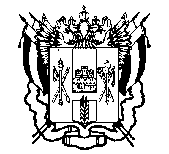 ПРАВИТЕЛЬСТВО  РОСТОВСКОЙ  ОБЛАСТИМИНИСТЕРСТВООБЩЕГО  И  ПРОФЕССИОНАЛЬНОГООБРАЗОВАНИЯРОСТОВСКОЙ ОБЛАСТИ(минобразование Ростовской области)пер. Доломановский, . Ростов-на-Дону, 44082тел.   (86) 240-4-97  факс (86) 267-86-44E-: min@rostobr.ruhttp://www.rostobr.ru24/4.2-8692 от 15.06.2020   на № ________________  от  ____________________Руководителям подведомственных профессиональныхобразовательных организацийРостовской области